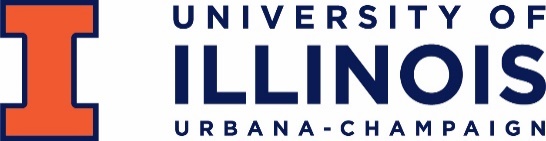 Proposal to the Senate Educational Policy Committee 
to Eliminate a Unit 
CURRENT UNIT NAME:  
SPONSOR NAME:  
SPONSOR EMAIL:  
COLLEGE CONTACT (for units housed within a College):  
 COLLEGE CONTACT EMAIL:  
 TITLE OF PROPOSAL: Proposal to Eliminate the ____________________________ in 
                                                                                                                           (name of unit)
________________________________________________________________________ 
		                       (name of entity that houses the unit, if applicable)
DESIRED EFFECTIVE DATE: 
JUSTIFICATION:     
 BUDGETARY, FACULTY, STAFF, AND STUDENT IMPLICATIONS:What are the budgetary implications?Will budget lines be transferred?  What are the implications for faculty and staff in the unit?Where will faculty/staff/students in the current unit be housed?    What are the anticipated effects on course enrollment in other units? Please document discussions with representatives of those units.What is the impact on physical teaching spaces, labs, equipment, etc.?  If students are enrolled in programs within this unit, how will advising be handled?
SUMMARY OF PROCESS:Process to come to this decision. Process of the unit’s faculty approval.Public hearing synopsis.Process to move forward with the elimination.  

 GOVERNANCE PROCESS: (List the governance levels supporting this proposal in the unit and/or College and the votes taken at each level (see Statues, Article VIII, Section IV and Senate Bylaws, Part D., Section 8. C).:
ADDENDUM (List all addenda for this proposal that will be attached to this proposal, e.g. public hearing announcements and meeting minutes, FAQ public document, letters of support, 
University Library Impact Letter, other written communication, etc.):
STATEMENT FOR THE ACADEMIC CATALOG (If there is text in the Academic Catalog, http://catalog.illinois.edu/, that will need to be updated as a result of this request, please list the URL(s) of the page(s) and the text to update.):
 ______________________________________________________________________________CAMPUS WORKFLOW NOTIFICATION  ___________________________________________________	______________________
Unit Representative Name and Signature				Date___________________________________________________	______________________
College Representative Name and Signature				Date___________________________________________________	______________________
Provost Representative 						Date___________________________________________________	______________________
Educational Policy Committee Representative			Date